Методические замечания к уроку 4.  Православная молитва     Разговор о молитве занял у нас 2 урока.Первый урок мы посвятили обсуждению того, чем отличается молитва от магических методов,какие виды молитвы существуют:молитва-просьба   - говорили о том, что в беде, когда уже ничто человеческое не может помочь (падающий самолёт), даже у заядлого атеиста из глубины души вырывается вопль “ Господи, помилуй!”           - слушали   рассказ Б. Ганаго «Огонёк молитвы».      2. более редкая молитва – благодарение  - рассказала об исцелении Господом 10 прокажённых  и только одном вернувшимся благодарить - «… Да девять где?»  (Луки 17: 11-19) 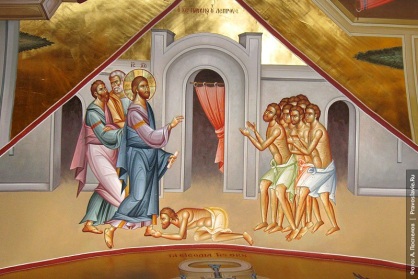 Говорили о важности способности           человеческой души – быть благодарным и о том, как важно замечать                               всё то хорошее, что есть в нашей жизни, и благодарить Бога – и так вышли на      3.  молитву-славословие.О чём молиться точно не следует – говорили дети, потом слушали рассказ Б. Ганаго «О чём надо молиться».Вместе - по картинкам презентации - вспоминали сказку «Снежная королева», задаваясь вопросами:-Из-за чего начались злоключения Кая?-Чего хотели тролли? -Почему зеркало вырвалось из рук троллей и разбилось?-Кай, увозимый Снежной королевой, пытался прочесть "Отче наш", но вместо этого вспомнил только таблицу умножения. Почему?-И все-таки Герде удается попасть к Каю. Как? Каким образом беззащитная девочка победила целую армию?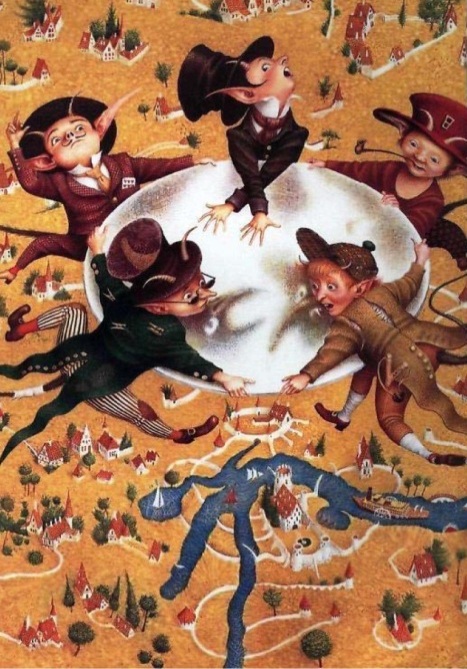 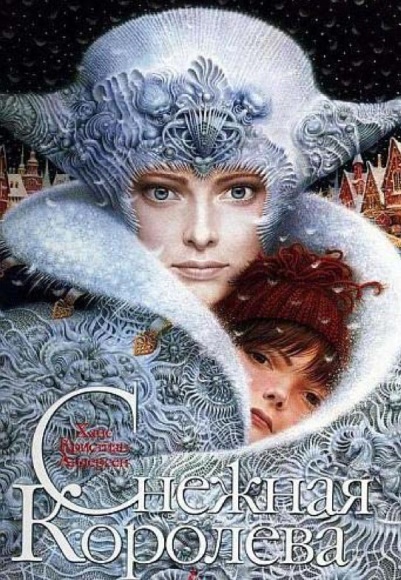 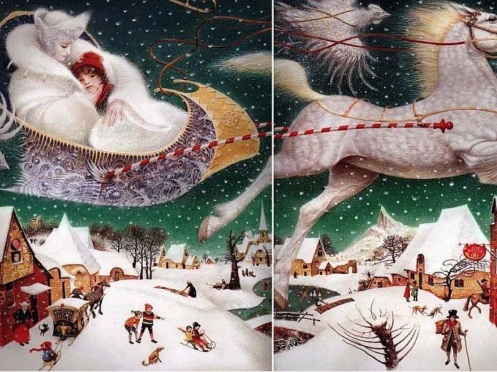 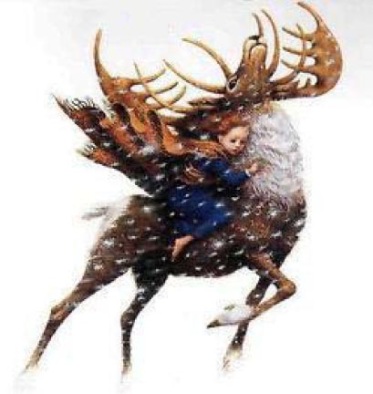 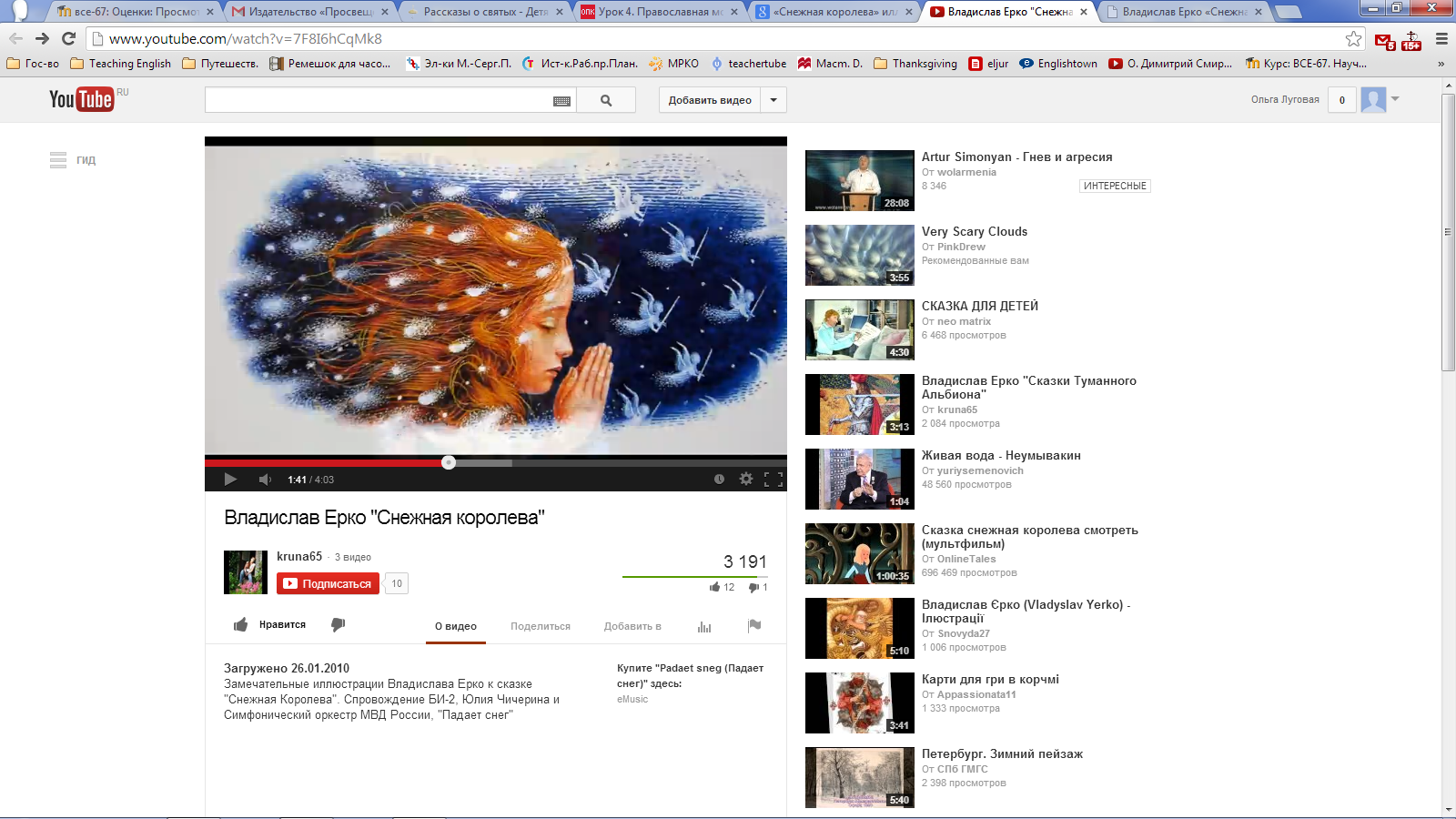 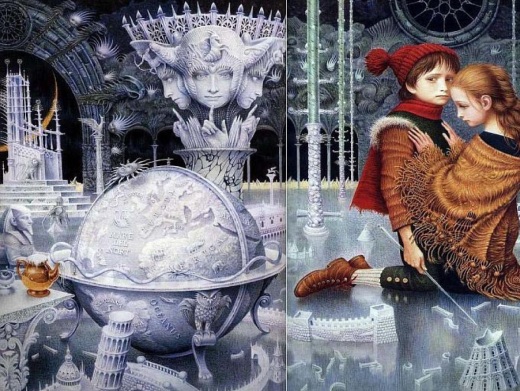 Герда читала «Отче наш». А мы – знаем ли? С этого мы начали Второй урок.Слушали «Отче наш» в исполнении хора Сретенского монастыря.Раздала распечатки «Отче наш» по-церковнославянски. Подробно обсуждали:- разобрались со звательным падежом (именуя присутствующих к их вящей радости),- написала на доске спряжение глагола «быти» (аз есмь, ты еси и т.д.), сравнили с тем, что и у англичан глагол “to be” меняется по лицам и числам,- обсудили, что необычно, непонятно в церковнославянском тексте, что отличается от русского,-снова вместе прочитали строчку за строчкой, размышляя над смыслом каждого выражения  (Особенно активно дети обсуждали, что такое искушение – это когда тебе очень хочется сделать гадость. Рассмотрели ситуации: «плохо лежит» чужая вещь, к тому же очень заманчивая; нечаянно ударили по больной ноге – варианты поведения. Дети заключили: искушение – это «проверка на добро»).В качестве домашнего задания раздала распечатки (несколько модифицированные) из Рабочей тетради к учебнику.